МУНИЦИПАЛЬНОЕ БЮДЖЕТНОЕ ОБЩЕОБРАЗОВАТЕЛЬНОЕ УЧРЕЖДЕНИЕСРЕДНЯЯ ОБЩЕОБРАЗОВАТЕЛЬНАЯ ШКОЛА №42ИМЕНИ ГЕРОЯ СОВЕТСКОГО СОЮЗА ХАДЖИ-УМАРА ДЖИОРОВИЧА МАМСУРОВАПРИКАЗ Владикавказ    от 01.03.2021 г.                                                                                               № 18О назначении ответственных за прием в школуС целью организованного приема детей в МБОУ СОШ №42 им.Х.Мамсурова, соблюдения Порядка приема граждан на обучение по образовательным программам начального общего, основного общего и среднего общего образования, утвержденного приказом Минпросвещения РФ от 02.09.2020 № 458,ПРИКАЗЫВАЮ:1. Назначить ответственным за прием детей в школу:заместителя директора по учебно-воспитательной работе Джикаеву И.Х.2. Установить график приема заявлений и документов: ежедневно с 13:00 до 14:30, в субботу – с 11.00 до 13.00,  выходной –  воскресенье.3. Заместителю директора по учебно-воспитательной работе Джикаевой И.Х.:размещать на сайте, стендах школы и в средствах массовой информации сведения о свободных местах (для поступающих в 1-й класс – не позднее 10 календарных дней с момента издания распорядительного акта о закрепленной территории, для детей, которые не проживают на закрепленной территории, – не позднее 1 июля), правила приема, распорядительный акт органа власти о закрепленной территории, формы заявлений о зачислении.4.Контроль исполнения приказа оставляю за собой.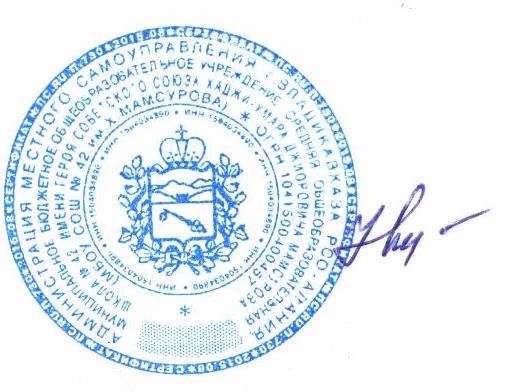 Директор школы                      Дзагурова Ф. О.МУНИЦИПАЛЬНОЕ БЮДЖЕТНОЕ ОБЩЕОБРАЗОВАТЕЛЬНОЕ УЧРЕЖДЕНИЕСРЕДНЯЯ ОБЩЕОБРАЗОВАТЕЛЬНАЯ ШКОЛА №42ИМЕНИ ГЕРОЯ СОВЕТСКОГО СОЮЗА ХАДЖИ-УМАРА ДЖИОРОВИЧА МАМСУРОВАПРИКАЗ Владикавказ   от 01.03.2021 г.                                                                                               № 19О количестве первых классов на 2020-2021 учебный год при предварительном комплектовании	В соответствии с Законом Российской Федерации «Об образовании в Российской Федерации», с  приказом Минпросвещения РФ от 02.09.2020 № 458 «Об  утверждении Порядка приема граждан на обучение по образовательным программам начального общего, основного общего и среднего общего образования», ПРИКАЗЫВАЮ:Исходя из количества детей – 89 чел., зарегистрированных на территории, закрепленной за МБОУ СОШ №42, условий, созданных для образовательного процесса, и с учетом Сан Пин требований к условиями организации обучения в общеобразовательных учреждениях, утвержденных постановлением Главного государственного санитарного врача РФ от 29.12.2010г.№189,и контрольно-нормативных актов, указанных в лицензии, определить предварительное количество первых классов на 2021-2022  учебный год- 4(четыре).Контроль за исполнением приказа оставляю за собой.Директор школы                      Дзагурова Ф. О.МУНИЦИПАЛЬНОЕ БЮДЖЕТНОЕ ОБЩЕОБРАЗОВАТЕЛЬНОЕ УЧРЕЖДЕНИЕСРЕДНЯЯ ОБЩЕОБРАЗОВАТЕЛЬНАЯ ШКОЛА №42ИМЕНИ ГЕРОЯ СОВЕТСКОГО СОЮЗА ХАДЖИ-УМАРА ДЖИОРОВИЧА МАМСУРОВАПРИКАЗ Владикавказ    от 25.03.2021 г.                                                                                               № 25В соответствии с Приказом начальника Управления образования АМС г.Владикавказа от 02.02.2021г. №18 «О закреплении территорий за общеобразовательными учреждениями г.Владикавказа и организации приема граждан в 2021г.», с Приказом начальника Управления образования АМС г.Владикавказа от 22.03.2021г. №36 «Об утверждении Порядка устройства ребенка  в другую общеобразовательную организацию в случае отсутствия свободных  мест в образовательной организации, расположенной на закрепленной территории», с Приказом начальника Управления образования АМС г.Владикавказа от 22.03.2021г. №37 «Об утверждении Порядка предоставления разрешения на прием детей в муниципальные образовательные организации г.Владикавказа на обучение по образовательным программам начального общего образования до достижения возраста 6 лет 6 месяцев и старше 8 лет», ПРИКАЗЫВАЮ:1. Заместителю директора по учебно-воспитательной работе Джикаевой И.Х., ответственной за прием детей в 1 класс:знакомить поступающего ребенка и (или) его родителей с уставом, лицензией на образовательную деятельность, свидетельством о государственной аккредитации, образовательными программами и другими документами, которые регламентируют образовательную деятельность школы, права и обязанности учащихся;консультировать родителей по вопросам приема в школу;готовить проекты приказов о зачислении, издавать приказы о зачислении.2.Сформировать приемную комиссию по приему детей в первый класс в следующем составе:Председатель комиссии – Дзагурова Ф.О., директор;Члены комиссии: 1. Джикаева И.Х., зам.директора по УВР;                                2.Цомаева А.А.- педагог - психолог;                                                    3.Гатагова Л.А. – педагог - психолог;           4.Семенченко О.В. – социальный педагог.3.Приемной комиссии: принимать у родителей заявления о зачислении и документы, проверять их, делать копии и вести учет;выдавать родителям расписки в получении документов.4.Контроль исполнения приказа оставляю за собой.Директор школы                      Дзагурова Ф. О.